Project Director’s Evaluation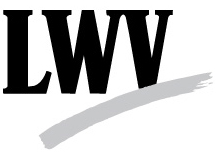 LEAGUE OF WOMEN VOTERS OF TEXASEDUCATION FUND1212 Guadalupe St. #107Austin, Texas 78701-1800512-472-1100Project #       LWV of      Project      Project supervisor      Project supervisor      Describe the primary accomplishment of the project.Describe the primary accomplishment of the project.How many persons did the project reach? How was this accomplished?How many persons did the project reach? How was this accomplished?Was the project successful? Describe how well it served the public.Was the project successful? Describe how well it served the public.  /  /  Signature of Local League Project DirectorSignature of Local League Project DirectorDate   -   -       -   -    Daytime phoneEvening phoneE-mail addressSend one copy to TEF project supervisor. Attach (a) the Project Financial Report, along with allreceipts and (b) all local publications, invitations, programs, printed publicity, and other printed materials.Send one copy to TEF project supervisor. Attach (a) the Project Financial Report, along with allreceipts and (b) all local publications, invitations, programs, printed publicity, and other printed materials.Send one copy to TEF project supervisor. Attach (a) the Project Financial Report, along with allreceipts and (b) all local publications, invitations, programs, printed publicity, and other printed materials.